      Рег.№ __                                                                                          Экз.№ __АДАПТИРОВАННАЯ РАБОЧАЯ ПРОГРАММА УЧЕБНОЙ ДИСЦИПЛИНЫОП.09 ОРГАНИЗАЦИЯ ТУРИСТСКОЙ ИНДУСТРИИСпециальность СПО 43.02.14 Гостиничное дело2018 г.Адаптированная рабочая программа учебной дисциплины разработана на основе Федерального государственного образовательного стандарта (далее – ФГОС) по специальности среднего профессионального образования (далее СПО) 43.02.14 Гостиничное дело  (утверждён Приказом Министерства образования и науки РФ от 09.12.2016г. №1552) с учетом Методических рекомендаций по разработке и реализации адаптированных образовательных программ среднего профессионального образования (Письмо Минобрнауки России от 22.04.2015 № 06-443).Организация-разработчик: Государственное бюджетное профессиональное образовательное учреждение Ростовской области «Новочеркасский колледж промышленных технологий и управления»Разработчики:Чеботарева Т.А.  методист государственного бюджетного профессионального образовательного учреждения Ростовской области «Новочеркасский колледж промышленных технологий и управления»Войнова Л.С. -  методист государственного бюджетного профессионального образовательного учреждения Ростовской области «Новочеркасский колледж промышленных технологий и управления»Рецензенты:Карпова Т.Г. методист государственного бюджетного профессионального образовательного учреждения Ростовской области «Новочеркасский колледж промышленных технологий и управления»______________________________________________________________________________________________________________________________________________________________________________________________________СОДЕРЖАНИЕОБЩАЯ ХАРАКТЕРИСТИКА АДАПТИРОВАННОЙ РАБОЧЕЙ ПРОГРАММЫ УЧЕБНОЙ ДИСЦИПЛИНЫ1.1. Область применения адаптированной рабочей программыАдаптированная рабочая программа учебной дисциплины ОП.09 Организация туристской индустрии является частью основной образовательной программы в соответствии с ФГОС СПО по специальности 43.02.14 Гостиничное дело.Программа учебной дисциплины разработана с учетом особенностей организации образовательного процесса и психолого-педагогического сопровождения обучающихся инклюзивных групп, включающих инвалидов и лиц с ограниченными возможностями здоровья (далее – лиц с ОВЗ).1.2. Место дисциплины в структуре образовательной программы:Дисциплина ОП.09 Организация туристской индустрии относится к общепрофессиональному циклу.1.3. Цели и задачи дисциплины – требования к результатам освоения дисциплины:В результате освоения дисциплины обучающийся должен уметь:составлять договорную документацию для контрагентов туристской индустрии;компетентно определять необходимую структуру и содержание туристского продукта;использовать международные системы бронирования услуг в туризме;информировать потребителя о туристских продуктах;рассчитывать стоимость турпакета в соответствии с заявкой потребителя;координировать и контролировать действия туристов на маршруте;обеспечивать безопасность туристов на маршруте.В результате освоения дисциплины обучающийся должен знать:организационные основы туристской индустрии и структуру туристской отрасли;особенности правовых и хозяйственных отношений между участниками туристкой индустрии;понятие, виды и технологии организации деятельности туроператоров, турагентов и контрагентов туристской индустрии;особенности и состав туристского продукта и его составных элементов;особенности организации туристской деятельности в России во внутреннем, въездном и выездном туризме;основные термины и понятия, принятые в туристской деятельности на русском и иностранном языке;законодательные акты и нормативные документы по правовому регулированию туристской деятельности, страхованию в туризме, по вопросам регулирования туристских формальностей;основные факторы и условия формирования и развития туристского региона.В результате освоения дисциплины обучающийся осваивает элементы компетенций:Перечень общих компетенций элементы которых формируются в рамках дисциплиныПеречень профессиональных компетенций элементы которых формируются в рамках дисциплиныПеречень региональных компетенций элементы которых формируются в рамках дисциплиныРК 1. Выявлять и анализировать запросы потребителя и возможности их реализации в Ростовской области.РК 2. Взаимодействовать с туроператором по реализации и продвижению туристского продукта Ростовской области.РК 3. Формировать и продвигать туристские продукты и услуги Ростовской области.2. СТРУКТУРА И СОДЕРЖАНИЕ УЧЕБНОЙ ДИСЦИПЛИНЫ2.1. Объем учебной дисциплины и виды учебной работы	2.2. Тематический план и содержание учебной дисциплиныДля характеристики уровня освоения учебного материала используются следующие обозначения:1 – ознакомительный (воспроизведение информации, узнавание (распознавание), объяснение ранее изученных объектов, свойств и т.п.); 2 – репродуктивный (выполнение деятельности по образцу, инструкции или под руководством); 3 – продуктивный (самостоятельное планирование и выполнение деятельности, решение проблемных задач).3. УСЛОВИЯ РЕАЛИЗАЦИИ ПРОГРАММЫ3.1. Материально-техническое обеспечениеРеализация программы предполагает наличие учебного кабинета гуманитарных и социально-экономических дисциплинОборудование учебного кабинета и рабочих мест:стол письменный, стул, стол преподавателя, стул преподавателя, моноблок, доска интерактивная, проектор, шкаф для документов.Оборудование кабинета для инвалидов и лиц с ОВЗ с нарушениями опорно-двигательного аппарата:Оборудование для видеоконференцсвязи (сервер, видеокамера, аккустич.системы)Мобильный компьютерный класс из нотбуков HPВебкамераДокумент-камераИнтерактивный комплекс (интерактивная доска IQ Board PS S100, короткофокусный проектор Benq MX806ST, ноутбук Aser ASPIRE E5-521G-88VMКомпьютер (моноблок) AIO A22 21.5" Intel Pentium CPU G3220 с предустановленной операционной системой, пакетом офисных приложений в комплектеИнтерактивная трибунаИнформационный терминал со встроенной информационной индукционной петлей с сенсорным экраномСтол с микролифтом для лиц с нарушением ОДАОборудование кабинета для инвалидов и лиц с ОВЗ с нарушениями зрения:Дисплей БрайляМашина сканирующая и читающая текстПрограмма экранного доступа с речью и поддержкой БрайляЭлектронный ручной увеличительПортативный видеоувеличительОборудование для видеоконференцсвязи (сервер, видеокамера, аккустич.системы - 4 шт.)Мобильный компьютерный класс из 12 нотбуков HPВебкамераДокумент-камераОборудование кабинета для инвалидов и лиц с ОВЗ с нарушениями слуха:Автоматизированное рабочее место ученика с нарушением слухаСтационарная информационная индукционная система для слабослышащих3.2. Информационное обеспечение обученияОсновные источники:Акентьева, С. И. Организация туристской индустрии: учебникТекст:учебник / С. И. Акентьева. - М.: Академия, 2014. - 319 с.Матюхина Ю.А. Организация туристской индустрииТекст: учебник/Ю. А. Матюхина. – М: Академия,2015 Дополнительные источники Павлова Н. В. Администратор гостиницы [Электронный ресурс] / Н. В. Павлова. – М.: Академия, 2014. -  URL http://http://www.academia-moscow.ru. Тимохина, Т. Л. Организация административно-хозяйственной службы гостиницы: учебное пособие / Т. Л. Тимохина. – М.: Форум, Инфра-М. – 2015. – 256 с. 4.КОНТРОЛЬ И ОЦЕНКА РЕЗУЛЬТАТОВ ОСВОЕНИЯ УЧЕБНОЙ ДИСЦИПЛИНЫКонтроль и оценка результатов освоения учебной дисциплины осуществляются в процессе проведения практических занятий, выполнения заданий самостоятельной работы и по результатам промежуточной аттестации.5.ВОЗМОЖНОСТИ ИСПОЛЬЗОВАНИЯ АДАПТИРОВАННОЙ РАБОЧЕЙ ПРОГРАММЫ Адаптированная рабочая программа ОП. 9 Организация туристской индустрии может быть использована при реализации образовательной программы только по специальности 43.02.14 Гостиничное дело.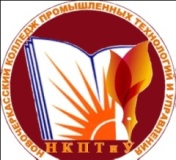 Министерство общего и профессионального образования Ростовской областиГосударственное бюджетное профессиональное образовательное учреждение Ростовской области «Новочеркасский колледж  промышленных технологий и управления»Стандарт организацииСМК СТО НКПТиУ РП   __ -__ 18Адаптированная рабочая программа учебной дисциплины ОП 09. «Организация туристской индустрии»п        «УТВЕРЖДАЮ»              Зам. директора по УР                 _______ С.И.Токин«___» __________2018 г.ОП 09.Организация туристской индустрииВерсия № 1РП    Введено с «__»________2018г.Рекомендована к применению в учебном процессе  методическим советом НКПТиУМинистерство общего и профессионального образования Ростовской областиГосударственное бюджетное профессиональное образовательное учреждение Ростовской области «Новочеркасский колледж  промышленных технологий и управления»Стандарт организацииСМК СТО НКПТиУ РП   __ -__ 18Адаптированная рабочая программа учебной дисциплины ОП 09. «Организация туристской индустрии»пОдобрено  на заседании цикловой комиссии ПРОТОКОЛ №_____________От «_____»___________2018г.Председатель_______________ОБЩАЯ ХАРАКТЕРИСТИКА АДАПТИРОВАННОЙ РАБОЧЕЙ ПРОГРАММЫ УЧЕБНОЙ ДИСЦИПЛИНЫ4СТРУКТУРА УЧЕБНОЙ ДИСЦИПЛИНЫ6УСЛОВИЯ РЕАЛИЗАЦИИ ПРОГРАММЫ 15КОНТРОЛЬ И ОЦЕНКА РЕЗУЛЬТАТОВ ОСВОЕНИЯ УЧЕБНОЙ ДИСЦИПЛИНЫ16ВОЗМОЖНОСТИ ИСПОЛЬЗОВАНИЯ ДАННОЙ ПРОГРАММЫ ДЛЯ ДРУГИХ ОБРАЗОВАТЕЛЬНЫХ ПРОГРАММ18КодНаименование общих компетенцийОК 1.Выбирать способы решения задач профессиональной деятельности, применительно к различным контекстамОК 3.Планировать и реализовывать собственное профессиональное и личностное развитиеОК 4.Работать в коллективе и команде, эффективно взаимодействовать с коллегами, руководством, клиентамиОК 5.Осуществлять устную и письменную коммуникацию на государственном языке с учетом особенностей социального и культурного контекстаОК 7.Содействовать сохранению окружающей среды, ресурсосбережению, эффективно действовать в чрезвычайных ситуацияхОК 9.Использовать информационные технологии в профессиональной деятельностиОК 10.Пользоваться профессиональной документацией на государственном и иностранном языкеОК 11.Планировать предпринимательскую деятельность в профессиональной сфереВД 4Организация и контроль текущей деятельности работников службы бронирования и продажПК 4.1.Планировать потребности службы бронирования и продаж в материальных ресурсах и персоналеПК 4.2.Организовывать деятельность работников службы бронирования и продаж в соответствии с текущими планами и стандартами гостиницыВид учебной работыОбъем часовСуммарная учебная нагрузка во взаимодействии с преподавателем98Самостоятельная работа 25Объем программы 73в том числе:в том числе:теоретическое обучение39лабораторные работы-практические занятия 34курсовая работа (проект)-контрольная работа-Промежуточная аттестация проводится в форме дифференцированного зачётаПромежуточная аттестация проводится в форме дифференцированного зачётаНаименование разделов и темСодержание учебного материала и формы организации деятельности обучающихсяУровень освоенияОбъемчасовПримечание 
(для обучающихся 
с ОВЗ и инвалидностью)Коды компетенций, формированию которых способствует элемент программыТема 1. Предмет организации туристской индустрииСодержание учебного материала 3С использованием дистанционных технологий обученияОК 04, ОК 05 , РК 1Тема 1. Предмет организации туристской индустрииОсновные понятия и категории предмета23С использованием дистанционных технологий обученияОК 04, ОК 05 , РК 1Тема 1. Предмет организации туристской индустрииОпределение понятий «туристская индустрия», «туристский кластер» и др.23С использованием дистанционных технологий обученияОК 04, ОК 05 , РК 1Тема 1. Предмет организации туристской индустрииПричины и факторы возникновения и развития туризма23С использованием дистанционных технологий обученияОК 04, ОК 05 , РК 1Тема 1. Предмет организации туристской индустрииРоль туризма в современном мире23С использованием дистанционных технологий обученияОК 04, ОК 05 , РК 1Тема 1. Предмет организации туристской индустрииСтатистические данные в туризме23С использованием дистанционных технологий обученияОК 04, ОК 05 , РК 1Тема 1. Предмет организации туристской индустрииТребования к отдыху различных типов путешественников23С использованием дистанционных технологий обученияОК 04, ОК 05 , РК 1Тема 1. Предмет организации туристской индустрииФункции, присущие туристскому отдыху23С использованием дистанционных технологий обученияОК 04, ОК 05 , РК 1Тема 1. Предмет организации туристской индустрииФакторы, влияющие на конкурентоспособность туристского обслуживания23С использованием дистанционных технологий обученияОК 04, ОК 05 , РК 1Тема 1. Предмет организации туристской индустрииТематика практических занятий и лабораторных работТематика практических занятий и лабораторных работ4ОК 04, ОК 05 , РК 1Тема 1. Предмет организации туристской индустрииПрактическое занятие №1 Изучение организационных основ туристского бизнеса в РФПрактическое занятие №1 Изучение организационных основ туристского бизнеса в РФ2ОК 04, ОК 05 , РК 1Тема 1. Предмет организации туристской индустрииПрактическое занятие №2 Изучение правовых основ туристского бизнеса в РФПрактическое занятие №2 Изучение правовых основ туристского бизнеса в РФ2ОК 04, ОК 05 , РК 1Тема 1. Предмет организации туристской индустрииСамостоятельная работа обучающихся Самостоятельная работа№1 Подготовка презентации к практическому занятию «Организационно-правовые основы туристского бизнеса в РФ и Ростовской области» Самостоятельная работа обучающихся Самостоятельная работа№1 Подготовка презентации к практическому занятию «Организационно-правовые основы туристского бизнеса в РФ и Ростовской области» 3ОК 04, ОК 05 , РК 1Тема 2. Нормативно-правовое регулирование туристской деятельности в РФСодержание учебного материала 4Тема 2. Нормативно-правовое регулирование туристской деятельности в РФПравовое регулирование отношений в сфере туризма2Тема 2. Нормативно-правовое регулирование туристской деятельности в РФНормативная база туристической деятельности2Тема 2. Нормативно-правовое регулирование туристской деятельности в РФОсновные законы и постановления2Тема 2. Нормативно-правовое регулирование туристской деятельности в РФЛицензирование туристской деятельности, стандартизация, сертификация услуг24Тема 2. Нормативно-правовое регулирование туристской деятельности в РФРоль государства в развитии туристской индустрии24Тема 2. Нормативно-правовое регулирование туристской деятельности в РФСтруктура управления туристкой отраслью в РФ24Тема 2. Нормативно-правовое регулирование туристской деятельности в РФЗадачи государственной политики в сфере туризма24Тема 2. Нормативно-правовое регулирование туристской деятельности в РФМеждународные туристские организации24Тема 2. Нормативно-правовое регулирование туристской деятельности в РФТематика практических занятий и лабораторных работТематика практических занятий и лабораторных работ4Тема 2. Нормативно-правовое регулирование туристской деятельности в РФПрактическое занятие №3 Изучение нормативной правовой базы туристского бизнеса в РФПрактическое занятие №3 Изучение нормативной правовой базы туристского бизнеса в РФ2Тема 2. Нормативно-правовое регулирование туристской деятельности в РФПрактическое занятие №4 Изучение правовой базы туристского бизнеса в РФПрактическое занятие №4 Изучение правовой базы туристского бизнеса в РФ2Тема 2. Нормативно-правовое регулирование туристской деятельности в РФСамостоятельная работа обучающихся Самостоятельная работа обучающихся 3Тема 2. Нормативно-правовое регулирование туристской деятельности в РФСамостоятельная работа №2 Подготовка реферата по теме «Нормативно-правовая база туристского бизнеса в РФ»Самостоятельная работа №2 Подготовка реферата по теме «Нормативно-правовая база туристского бизнеса в РФ»3Тема 3. Организацион-ные основы туризмаСодержание учебного материала 24С использованием дистанционных технологий обученияОК 01, ОК 09, ОК 10Тема 3. Организацион-ные основы туризмаСтруктура туристской деятельности24С использованием дистанционных технологий обученияОК 01, ОК 09, ОК 10Тема 3. Организацион-ные основы туризмаКомпоненты системы туризма24С использованием дистанционных технологий обученияОК 01, ОК 09, ОК 10Тема 3. Организацион-ные основы туризмаВиды туристских предприятий24С использованием дистанционных технологий обученияОК 01, ОК 09, ОК 10Тема 3. Организацион-ные основы туризмаТуристская инфраструктура24С использованием дистанционных технологий обученияОК 01, ОК 09, ОК 10Тема 3. Организацион-ные основы туризмаТуристские технологии24С использованием дистанционных технологий обученияОК 01, ОК 09, ОК 10Тема 3. Организацион-ные основы туризмаТематика практических занятий и лабораторных работТематика практических занятий и лабораторных работ2ОК 01, ОК 09, ОК 10Тема 3. Организацион-ные основы туризмаПрактическое занятие № 5 Открытие туристского предприятияПрактическое занятие № 5 Открытие туристского предприятия2ОК 01, ОК 09, ОК 10Тема 3. Организацион-ные основы туризмаСамостоятельная работа обучающихся Самостоятельная работа №3 Подготовка презентации к практическому занятию «Открытие туристского предприятия»Самостоятельная работа обучающихся Самостоятельная работа №3 Подготовка презентации к практическому занятию «Открытие туристского предприятия»2ОК 01, ОК 09, ОК 10Тема 4. Теоретические основы формирования, продвижения и реализации туристского продукта.Содержание учебного материала 24ОК 05, ОК 11, РК 3Тема 4. Теоретические основы формирования, продвижения и реализации туристского продукта.Нормативно-правовая база по формированию турпродуктов24ОК 05, ОК 11, РК 3Тема 4. Теоретические основы формирования, продвижения и реализации туристского продукта.Сегменты рынка24ОК 05, ОК 11, РК 3Тема 4. Теоретические основы формирования, продвижения и реализации туристского продукта.Туристский маршрут24ОК 05, ОК 11, РК 3Тема 4. Теоретические основы формирования, продвижения и реализации туристского продукта.Туристские услуги24ОК 05, ОК 11, РК 3Тема 4. Теоретические основы формирования, продвижения и реализации туристского продукта.Критерии экономической выгоды от разработки новых турпродуктов24ОК 05, ОК 11, РК 3Тема 4. Теоретические основы формирования, продвижения и реализации туристского продукта.Технология разработки турпродуктов в России и за рубежом24ОК 05, ОК 11, РК 3Тема 4. Теоретические основы формирования, продвижения и реализации туристского продукта.Тематика практических занятий и лабораторных работТематика практических занятий и лабораторных работ4ОК 05, ОК 11, РК 3Тема 4. Теоретические основы формирования, продвижения и реализации туристского продукта.Практическое занятие № 6 Создание туристского продуктаПрактическое занятие № 6 Создание туристского продукта2ОК 05, ОК 11, РК 3Тема 4. Теоретические основы формирования, продвижения и реализации туристского продукта.Практическое занятие № 7 Создание туристского продуктаПрактическое занятие № 7 Создание туристского продукта2ОК 05, ОК 11, РК 3Тема 4. Теоретические основы формирования, продвижения и реализации туристского продукта.Самостоятельная работа обучающихся Самостоятельная работа №4 Подготовка реферата по теме «Туристский продукт»Самостоятельная работа обучающихся Самостоятельная работа №4 Подготовка реферата по теме «Туристский продукт»3ОК 05, ОК 11, РК 3Тема 5. Услуги в туристской индустрииСодержание учебного материала 24С использованием дистанционных технологий обученияОК 01, ОК 09, ПК 4.1,РК 1Тема 5. Услуги в туристской индустрииГостиничный сервис и туризм24С использованием дистанционных технологий обученияОК 01, ОК 09, ПК 4.1,РК 1Тема 5. Услуги в туристской индустрииРесторанно-банкетное обслуживание в туризме24С использованием дистанционных технологий обученияОК 01, ОК 09, ПК 4.1,РК 1Тема 5. Услуги в туристской индустрииТранспортное обслуживание в туризме24С использованием дистанционных технологий обученияОК 01, ОК 09, ПК 4.1,РК 1Тема 5. Услуги в туристской индустрииСтрахование в туризме24С использованием дистанционных технологий обученияОК 01, ОК 09, ПК 4.1,РК 1Тема 5. Услуги в туристской индустрииКредитные карты в туризме24С использованием дистанционных технологий обученияОК 01, ОК 09, ПК 4.1,РК 1Тема 5. Услуги в туристской индустрииЗначение информационных услуг в сфере туризма, гостиничного хозяйства и индустрии развлечений.24С использованием дистанционных технологий обученияОК 01, ОК 09, ПК 4.1,РК 1Тема 5. Услуги в туристской индустрииТематика практических занятий и лабораторных работТематика практических занятий и лабораторных работ2ОК 01, ОК 09, ПК 4.1,РК 1Тема 5. Услуги в туристской индустрииПрактическое занятие № 8  Оказание услуг туристским предприятиемПрактическое занятие № 8  Оказание услуг туристским предприятием2ОК 01, ОК 09, ПК 4.1,РК 1Тема 5. Услуги в туристской индустрииСамостоятельная работа обучающихся Самостоятельная работа №5 Подготовка презентации к практическому занятию «Услуги туристского предприятия»Самостоятельная работа обучающихся Самостоятельная работа №5 Подготовка презентации к практическому занятию «Услуги туристского предприятия»2ОК 01, ОК 09, ПК 4.1,РК 1Тема 6. Основные понятия туристской деятельностиСодержание учебного материала 4ОК 05, ОК 10, ПК 4.2, РК 2Тема 6. Основные понятия туристской деятельностиЦели, функции и задачи туризма24ОК 05, ОК 10, ПК 4.2, РК 2Тема 6. Основные понятия туристской деятельностиРоль туризма в мировой экономике24ОК 05, ОК 10, ПК 4.2, РК 2Тема 6. Основные понятия туристской деятельностиФакторы развития туризма24ОК 05, ОК 10, ПК 4.2, РК 2Тема 6. Основные понятия туристской деятельностиОпределение понятий «путешествие», «туризм», «турист», «туристская поездка», «экскурсант», «туристская отрасль»24ОК 05, ОК 10, ПК 4.2, РК 2Тема 6. Основные понятия туристской деятельностиСодержание и виды потребностей современного человека в туристских услугах24ОК 05, ОК 10, ПК 4.2, РК 2Тема 6. Основные понятия туристской деятельностиОсобенности туристского потребления24ОК 05, ОК 10, ПК 4.2, РК 2Тема 6. Основные понятия туристской деятельностиРазновидности туров24ОК 05, ОК 10, ПК 4.2, РК 2Тема 6. Основные понятия туристской деятельностиАктивный и пассивный туризм24ОК 05, ОК 10, ПК 4.2, РК 2Тема 6. Основные понятия туристской деятельностиТематика практических занятий и лабораторных работТематика практических занятий и лабораторных работ2ОК 05, ОК 10, ПК 4.2, РК 2Тема 6. Основные понятия туристской деятельностиПрактическое занятие № 9 Повторение основных понятий туристской индустрииПрактическое занятие № 9 Повторение основных понятий туристской индустрии2ОК 05, ОК 10, ПК 4.2, РК 2Тема 7. Основные виды и тенденции развития туризмаСодержание учебного материала 26С использованием дистанционных технологий обученияОК 03, ОК 04, ОК 11Тема 7. Основные виды и тенденции развития туризмаВиды и классификация туризма26С использованием дистанционных технологий обученияОК 03, ОК 04, ОК 11Тема 7. Основные виды и тенденции развития туризмаРазновидности туров26С использованием дистанционных технологий обученияОК 03, ОК 04, ОК 11Тема 7. Основные виды и тенденции развития туризмаОсновные тенденции развития туризма26С использованием дистанционных технологий обученияОК 03, ОК 04, ОК 11Тема 7. Основные виды и тенденции развития туризмаТематика практических занятий и лабораторных работТематика практических занятий и лабораторных работ2ОК 03, ОК 04, ОК 11Тема 7. Основные виды и тенденции развития туризмаПрактическое занятие № 10 Изучение современной ситуации и тенденций в развитии туризмаПрактическое занятие № 10 Изучение современной ситуации и тенденций в развитии туризма2ОК 03, ОК 04, ОК 11Тема 7. Основные виды и тенденции развития туризмаСамостоятельная работа обучающихся Самостоятельная работа №6 Подготовка презентации к практическому занятию «Современная ситуация в развитии туризма»Самостоятельная работа обучающихся Самостоятельная работа №6 Подготовка презентации к практическому занятию «Современная ситуация в развитии туризма»2ОК 03, ОК 04, ОК 11Тема 8. Формальности в международном туризмеСодержание учебного материала 26ОК 01, ОК 04, ОК 05Тема 8. Формальности в международном туризмеОтветственность туроператора и турагента за выполнение туристских услуг26ОК 01, ОК 04, ОК 05Тема 8. Формальности в международном туризмеПаспорта, визы, таможенные правила26ОК 01, ОК 04, ОК 05Тема 8. Формальности в международном туризмеВалютный контроль26ОК 01, ОК 04, ОК 05Тема 8. Формальности в международном туризмеСтраховой взнос, медицинское страхование, риски26ОК 01, ОК 04, ОК 05Тема 8. Формальности в международном туризмеПрава и обязанности туриста26ОК 01, ОК 04, ОК 05Тема 8. Формальности в международном туризмеКачество туристских услуг26ОК 01, ОК 04, ОК 05Тема 8. Формальности в международном туризмеТематика практических занятий и лабораторных работТематика практических занятий и лабораторных работ2ОК 01, ОК 04, ОК 05Тема 8. Формальности в международном туризмеПрактическое занятие № 11 Изучение туристских формальностей международного туризмаПрактическое занятие № 11 Изучение туристских формальностей международного туризма2ОК 01, ОК 04, ОК 05Тема 8. Формальности в международном туризмеСамостоятельная работа обучающихся Самостоятельная работа №7 Подготовка реферата по теме «Туристские формальности в международном туризме»Самостоятельная работа обучающихся Самостоятельная работа №7 Подготовка реферата по теме «Туристские формальности в международном туризме»2ОК 01, ОК 04, ОК 05Тема 9. Безопасность в туризмеСодержание учебного материала 24ОК 04, ОК 07Тема 9. Безопасность в туризмеОбщие подходы по обеспечению безопасности туристов на отдыхе, их имущества24ОК 04, ОК 07Тема 9. Безопасность в туризмеФизические и психоэмоциональные факторы в туризме24ОК 04, ОК 07Тема 9. Безопасность в туризмеФакторы воздействия окружающей среды24ОК 04, ОК 07Тема 9. Безопасность в туризмеФизические перегрузки и нервно-психические факторы24ОК 04, ОК 07Тема 9. Безопасность в туризмеБиологические факторыОК 04, ОК 07Тема 9. Безопасность в туризмеЛичная безопасность и безопасность имуществаОК 04, ОК 07Тема 9. Безопасность в туризмеНарушения туристами установленных правилОК 04, ОК 07Тема 9. Безопасность в туризмеЧрезвычайные ситуацииОК 04, ОК 07Тема 9. Безопасность в туризмеТематика практических занятий и лабораторных работТематика практических занятий и лабораторных работ2ОК 04, ОК 07Тема 9. Безопасность в туризмеПрактическое занятие № 17 Обеспечение безопасности во въездном и выездном туризмеПрактическое занятие № 17 Обеспечение безопасности во въездном и выездном туризме2ОК 04, ОК 07Тема 9. Безопасность в туризмеСамостоятельная работа обучающихся Самостоятельная работа №10. Подготовка презентации к практическому занятию «Безопасность в туризме» Самостоятельная работа обучающихся Самостоятельная работа №10. Подготовка презентации к практическому занятию «Безопасность в туризме» 3ОК 04, ОК 07ВсегоВсегоВсего98Результаты обученияКритерии оценкиФормы и методы оценкиЗнает:Знает:Знает:З1. организационные основы туристской индустрии и структуру туристской отрасли;З2. особенности правовых и хозяйственных отношений между участниками туристкой индустрии;З3. понятие, виды и технологии организации деятельности туроператоров, турагентов и контрагентов туристской индустрии;З4. особенности и состав туристского продукта и его составных элементов;З5. особенности организации туристской деятельности в России во внутреннем, въездном и выездном туризме;З6. основные термины и понятия, принятые в туристской деятельности на русском и иностранном языке;З7. основные факторы и условия формирования и развития туристского региона.- находит и использует необходимую информацию по организации туристской индустрии.- использует актуальную нормативно-правовую документацию по организации туристской индустрииОценка:- тестовых заданий; - устного опроса;- устного опроса;Умеет:Умеет:Умеет:У1. составлять договорную документацию для контрагентов туристской индустрии;У2. компетентно определять необходимую структуру и содержание туристского продукта;У3. использовать международные системы бронирования услуг в туризме;У4. информировать потребителя о туристских продуктах;У5. рассчитывать стоимость турпакета в соответствии с заявкой потребителя;У6. координировать и контролировать действия туристов на маршруте;У7. обеспечивать безопасность туристов на маршруте.- применяет освоенные алгоритмы при выполнении самостоятельных работ;- владеет программным материалом.Наблюдение и экспертная оценка результатов выполнения практических работ У1. составлять договорную документацию для контрагентов туристской индустрии;У2. компетентно определять необходимую структуру и содержание туристского продукта;У3. использовать международные системы бронирования услуг в туризме;У4. информировать потребителя о туристских продуктах;У5. рассчитывать стоимость турпакета в соответствии с заявкой потребителя;У6. координировать и контролировать действия туристов на маршруте;У7. обеспечивать безопасность туристов на маршруте.- применяет освоенные алгоритмы   при разборе и решении производственных ситуаций.Наблюдение и экспертная оценка результатов выполнения практических работ 